Добрый вечер! В ноябре второй игрой мы с воспитанниками детского сада №23 г. Новочеркасск выбрали игру "Мяч по кругу". В игре принимают участие воспитанники подготовительной к школе группы, проводит игру воспитатель Масаева Р.К.   В банке игр проекта "Игра 4Д" много очень интересных игр, но мы выбрали эту игру, так как дошкольники очень любят подвижные игры с мячом. В ходе игры никто не нарушил правила, дети чётко передавали мяч по кругу. Чтобы игра стала интересней и веселей, мы первый круг передавали мяч из рук в руки, а во второй раз игроки перебрасывали мяч. В первом случае только один игрок обронил мяч, а во втором два игрока. Очень увлекательная игра, которая развивает внимание, координацию движений и ловкость. С удовольствием будем ещё играть!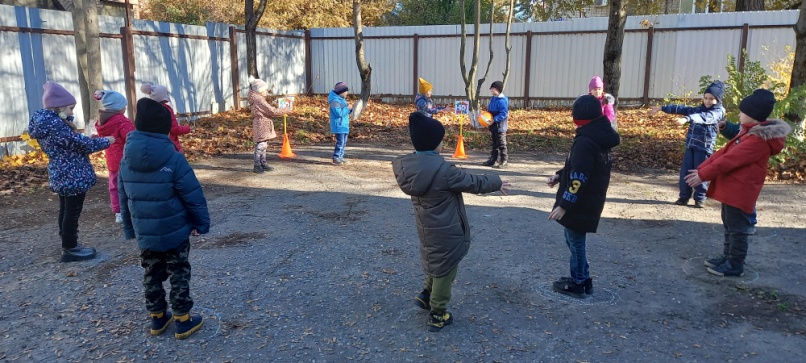 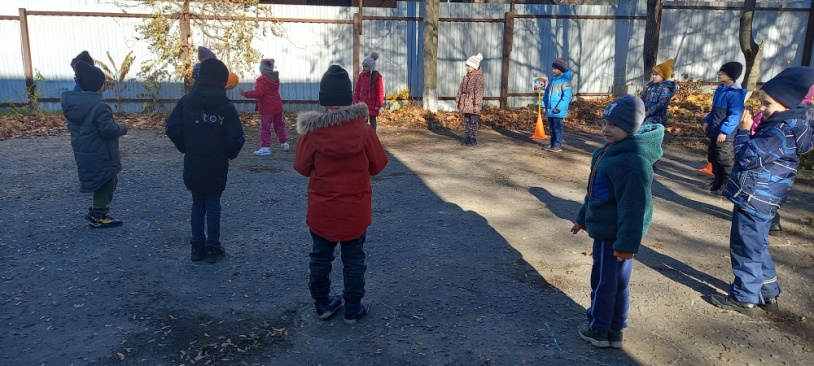 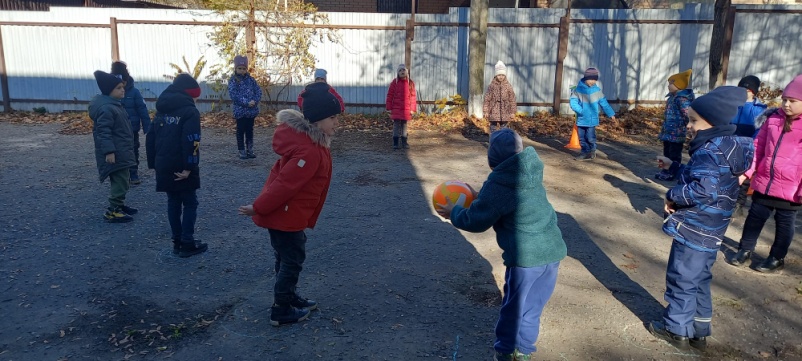 